Муниципальное общеобразовательное учреждение «Средняя общеобразовательная школа №32 имени 177 истребительного авиационного московского полка»Г.о. Подольск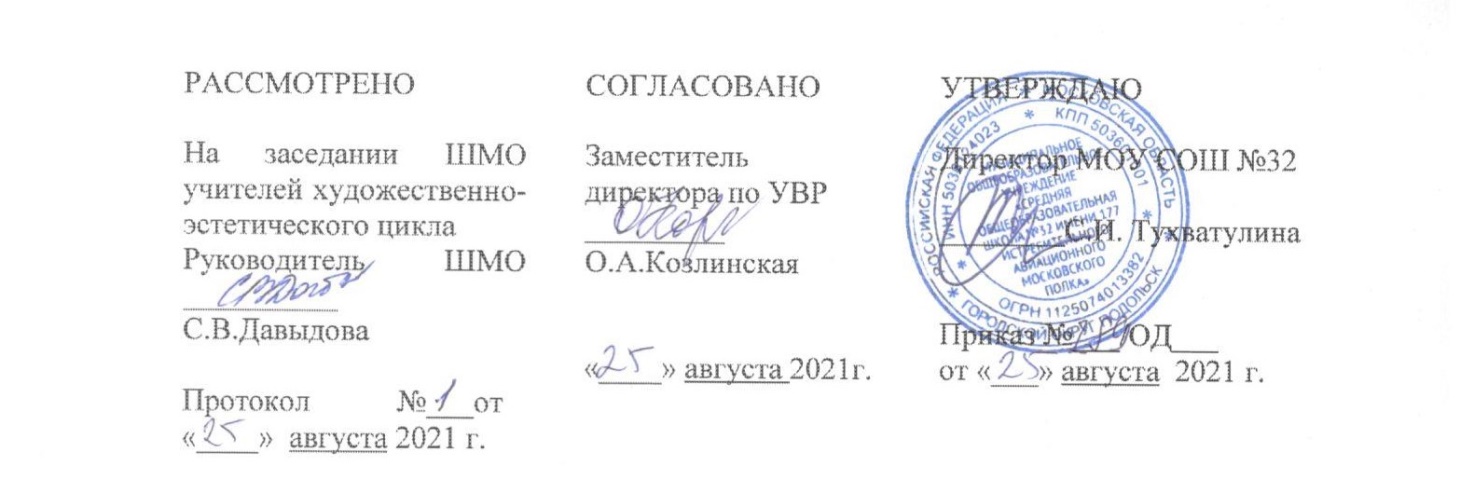 Рабочая программа по основам безопасности жизнедеятельности 8 классУчебных недель: 34Количество часов в неделю: 1Количество часов в год: 34Составитель:Учитель ОБЖпервой категории Попков Юрий Николаевич2021- 2022 учебный годРабочая программа для 8 класса отражает один из возможных вариантов реализации федерального государственного образовательного стандарта основного общего образования по предметной области «Основы безопасности жизнедеятельности». Составлена на основании программы авторского коллектива в составе Смирнова А.Т. и Хренникова Б.О.   Структура и содержание рабочей программы соответствуют требованиям федерального государственного образовательного стандарта основного общего образования (2010г.)УМК:Основы безопасности жизнедеятельности: 8 класс: учебник/ Смирнова А.Т., Хренников Б.О.Н., 2-е изд. — М.: Просвещение, 2012г. Основы безопасности жизнедеятельности: Комплексная программа. 5-11 классы / Смирнов А.Т., Хренников Б.О.   2-е изд. — М.: Просвещение, 2012г.Основы безопасности жизнедеятельности: 7-9 класс: Поурочные разработки/ Смирнов А.Т. и Хренников Б.О.   2-е изд. — М.: Просвещение, 2012г.На изучение предметной области отводится 34 часа, из расчета 1 час в неделю.Основная цель: развитие  у обучаемых современного уровня культуры и безопасного поведения в стандартных и нестандартных условиях жизнедеятельности. расширение знаний, формирование потребностей  соблюдать  нормы здорового образа жизни, осознанного выполнения норм поведения в различных неординарных и чрезвычайных ситуациях.Основными задачами изучения данной предметной области являются:Формирование научных представлений о принципах и путях снижения фактора риска в деятельности человека и общества;осознание необходимости знания правил поведения в необычных, нестандартных и чрезвычайных ситуациях;формирование у обучающихся модели безопасного поведения в условиях повседневной жизни;формирование представлений о причинах возникновения опасных ситуаций, правилах безопасного поведения в них;воспитание самоконтроля и самооценки поведения в опасных для здоровья и жизни ситуациях, развитие умения предвидеть последствия своего поведения.Планируемые результаты освоения учебного предмета в 8 классе Личностные:определять и высказывать самые общие для всех людей правила индивидуального и коллективного безопасного поведения в чрезвычайных ситуациях, угрожающих жизни и здоровью людей, правил поведения в общественных местах,  на транспорте и незнакомой местности;в предложенных педагогом ситуациях самостоятельно определять общие для всех правила поведения,  делать выбор здорового и безопасного образа жизни.Средством достижения этих результатов служит организация на уроке парно-групповой работы и задания учебника, нацеленные на формирование умения определять своё отношение к окружающей среде.Метапредметные:Регулятивные УУД:учиться совместно с учителем обнаруживать и формулировать учебную проблему совместно с учителем;учиться планировать учебную деятельность на уроке;высказывать свою версию, пытаться предлагать способ её проверки.Средством формирования этих действий служит технология проблемного диалога на этапе изучения нового материалаОпределять успешность выполнения своего задания в диалоге с учителемСредством формирования этих действий служит технология оценивания образовательных достижений (учебных успехов).Познавательные УУД:ориентироваться в своей системе знаний: понимать, что нужна  дополнительная информация (знания) для решения учебной  задачи;делать предварительный отбор источников информации для  получения разносторонней информации по интересующему вопросу, находить необходимую информацию, как в учебнике, так и в предложенных учителем  источниках;представлять новые знания: в разных формах (текст, таблица, схема, иллюстрация и др.);перерабатывать полученную информацию: наблюдать и делать  самостоятельные  выводы.Средством формирования этих действий служит учебный материал  и дополнительные источники информации.Коммуникативные УУД:Донести свою позицию до других: оформлять свою мысль в устной и письменной речи (на уровне одного предложения или небольшого текста).Слушать и понимать речь других.Вступать в дискуссию, уметь обсуждать проблему на уроке. Средством формирования этих действий служит технология проблемного диалога (побуждающий и подводящий диалог) и технология продуктивного чтения.Предметные:1-й уровень (необходимый)Ученик должен знать:телефоны экстренных служб;классификацию опасных ситуаций техногенного характера и опасных природных явлений;как предвидеть опасную ситуацию техногенного характера; как вести себя во время и после техногенной аварии;зоны повышенной опасности;возможные опасные  техногенные  аварии характерные для региона проживания;основы инженерной защиты населения;основы экологической безопасности;причины ДТП и травматизма людей;правила поведения на улице, общественных местах;правила поведения на воде в различных погодно-временных условиях;обязанности пешехода и других участников дорожного движения;правовые основы и ответственность гражданина в области противопожарной безопасности;способы тушения пожара;вредные привычки, уметь объяснить как они влияют на организм человека;способы преодоления стрессовых ситуаций;последовательность общих правил оказания первой доврачебной  помощи.2-й уровень (программный)Ученик должен уметь:действовать в условиях пожарной тревоги, в условиях экстремальной ситуации,  в ситуации террористической акции или других опасных чрезвычайных ситуациях;действовать в условиях опасных природных явлений и стихийных бедствий;управлять собственными эмоциями;преодолевать стрессовые ситуации;оказать первую помощь пострадавшему от травмы и утоплении;объяснить как влияют вредные привычки  на организм человека;объяснить необходимую сущность занятия физкультурой и спортом.Обучающийся научится: 	действовать в условиях пожарной тревоги, в условиях экстремальной ситуации, в ситуации террористической акции или других опасных чрезвычайных ситуациях;пользоваться средствами зажиты органов дыхания;действовать в условиях опасных природных явлений и стихийных бедствий;объяснить как влияют вредные привычки  на организм человека;объяснить необходимую сущность занятия физкультурой и спортом.Обучающийся получит возможность научиться:научиться управлять собственными эмоциями;применять средства зажиты органов дыхания;преодолевать стрессовые ситуации;оказать первую помощь и самопомощь при ушибах и переломах и кровотечениях.Содержание учебного предмета (34 часа)Модуль-I Основы безопасности личности, общества и государства. 23 часов. Обеспечивает формирование у обучаемых комплексной безопасности жизнедеятельности в повседневной жизни и в различных опасных и чрезвычайных ситуациях природного и техногенного характера. Раздел -I Основы комплексной безопасности.20 часов.Тема 1.Пожарная безопасность.4 часа. Пожары в жилых и общественных зданиях, их причины и последствия. Пожар как неконтролируемое горение. Причины пожаров в жилых и общественных зданиях, их причины и последствия. Профилактика пожаров в повседневной жизни и организация защиты населения. Федеральное законодательство о правах и обязанностях граждан в области пожарной безопасности. Права, обязанности и ответственность граждан в области пожарной безопасности. Обеспечение личной безопасности при пожара.Тема 2.Безопасность на дорогах.3 часа. Понятие ДТП. Приоритетные задачи РФ в сокращении ДТП. Причины дорожно-транспортных происшествий и травматизма людей. Правила дорожного движения. Культура участников ДД. Дорожные знаки и разметка. Велосипедист — водитель транспортного средства. Ответственность водителя транспортного средства.Тема 3.Безопасность на водоемах. 2 часа. Безопасное поведение на водоемах в различных условиях. Причины гибели на воде. Главное правило безопасного отдыха человека на воде. Экипировка при катании на лодке и при передвижении по льду. Безопасный отдых на водоемах. Оказание помощи на воде. Опасные ситуации на воде. Водные походы. Места отдыха. Безопасность на замерзших водоемах.Тема 4.Экология и безопасность.2 часа. Загрязнение окружающей среды и здоровье человека. Окружающая среда. Природная среда. Биосфера.Предельно допустимые нормы концетрации (ПДК) вредных веществ. Воздействие окружающей среды на организм. Мутагенты.  Антиоксиданты.Тема 5.Чрезвычайные ситуации техногенного характера и защита населения. 9 часов.Классификация чрезвычайных ситуаций техногенного характера. Понятие чрезвычайная ситуация техногенного характера. Виды ЧС ТХ. Авария. Катастрофа. Аварии на радиационно опасных объектах и их возможные последствия. Радиация. Радиационно опасные объекты. Аварии на радиационно опасных объектах и их возможные последствия. Основы обеспечения радиационной безопасности населения. Федеральное законодательство. Аварии на химически опасных объектах и их возможные последствия. Понятие опасные химические вещества (ОХВ), аварийно опасные хим.вещества (АХОВ). Пожары и взрывы на взрывопожароопасных объектах экономики и их возможные последствия. Взрывоопасные и пожароопасные объекты. Гидротехнические сооружения, конструкционные части. Зона затопления.  Аварии на гидротехнических сооружениях и их последствия. Обеспечение защиты населения от последствий аварий на гидротехнических сооруженияхР-II Защита населения Российской Федерации от чрезвычайных ситуаций. 3 часов.Тема 6.Чрезвычайные ситуации техногенного характера и защита населения. 3 часов.Организация оповещения населения о чрезвычайных ситуациях техногенного характера. Эвакуация населения. Виды эвакуации. Мероприятия по инженерной защите населения от чрезвычайных ситуаций техногенного характера. Инженерная защита. Виды. Классификация защитных сооружений ГО.Модуль-II Основы медицинских знаний и здорового образа жизни. 11  часов. Решает задачи духовно-нравственного воспитания обучаемых, формирования у них индивидуальной системы здорового образа жизни, сохранения и укрепления здоровья, а также умений оказывать первую медицинскую помощь.Р-III Основы здорового образа жизни.7 часов.Тема 7.Здоровый образ жизни и его составляющие.7 часов. Общие понятия о здоровье как основной ценности человека. Индивидуальное здоровье человека и его составные части (физическое, социальное, духовное). Понятие биологической репродуктивности. Демографический кризис. Здоровый образ жизни как необходимое условие сохранения и укрепления здоровья человека и общества. Здоровый образ жизни и профилактика основных неинфекционных заболеваний. Основные инфекционные заболевания. Влияние стресса на противодействие инфекции. Курение и употребление алкоголя как разновидность наркомании.  Профилактика наркомании.Р-IV Основы медицинских знаний и оказание первой медицинской помощи.4 часа.Тема 8. Первая медицинская помощь при неотложных состояниях. 4 часа.Первая помощь пострадавшим и ее значение. Первая  помощь при отравлениях химическими опасными веществами. Первая  помощь при травмах. Первая  помощь при утоплении. Общие правила оказания ПП при отравлении, травматизме, утоплении.Тематическое планирование Календарно-тематическое планированиеМатериально-техническое обеспечениеСодержание Основные цели и задачи изучения предмета в 8 классе3Планируемые результаты освоения учебного предмета основы безопасности жизнедеятельности (ОБЖ) в 8 классе4Содержание учебного предмета основы безопасности жизнедеятельности (ОБЖ) в 8 классе5Тематическое планирование 7Календарно-тематическое планирование 7Методическое и материально-техническое обеспечение 9№ п/пНазвание темыКоличество часов на изучениеОсновы безопасности личности, общества и государства  231Основы комплексной безопасности.202Защита населения Российской Федерации от чрезвычайных ситуаций3Основы медицинских знаний и здорового образа жизни.114Основы здорового образа жизни.75Основы медицинских знаний и оказание первой медицинской помощи4№ урокаТема урокаДатаДата№ урокаТема урокаПланируемаяФактическиМодуль-I Основы безопасности личности, общества и государства. Р-I Основы комплексной безопасности Тема 1 Пожарная безопасность1Введение в предмет. Инструктирование по пожарной безопасности и технике безопасности на уроке.02.09-06.092Пожары в жилых и общественных зданиях, их причины и последствия. Инструктаж по мерам безопасности.09.09-13.093Профилактика пожаров в повседневной жизни и организация защиты населения16.09-20.094Права, обязанности и ответственность граждан в области пожарной безопасности. Обеспечение личной безопасности при пожарах23.09-27.09Р-IV Основы медицинских знаний и оказание первой медицинской помощиТема 8. Первая медицинская помощь при неотложных состояниях5Первая помощь пострадавшим и ее значение.30.09-04.106Первая  помощь при отравлениях химическими опасными веществами.07.10-11.107Первая  помощь при травмах.14.10-18.108Первая  помощь при утоплении.21.10-25.10Модуль-I Основы безопасности личности, общества и государства. Р-I Основы комплексной безопасности Тема 2 Безопасность на дорогах9Причины дорожно-транспортных происшествий и травматизма людей.04.11-08.1110Организация дорожного движения, обязанности пешеходов и пассажиров11.11-15.1111Велосипедист — водитель транспортного средства18.11-22.11Тема 3 Безопасность на водоемах12Безопасное поведение на водоемах в различных условиях.25.11- 29.1213Безопасный отдых на водоемах. Оказание помощи на воде.02.12-06.12Тема 4 Экология и безопасность14Загрязнение окружающей среды и здоровье человека09.12-13.1215Правила безопасного поведения при неблагоприятной экологической обстановке16.12-20.12Тема 5 Чрезвычайные ситуации техногенного характера и защита населения16Классификация чрезвычайных ситуаций техногенного характера23.12-27.1217Аварии на радиационно опасных объектах и их возможные последствия   13.01-17.0118Обеспечение радиационной безопасности населения20.01-24.0119Аварии на химически опасных объектах и их возможные последствия27.01-31.0120Обеспечение химической защиты населения03.02-07.0221Пожары и взрывы на взрывопожароопасных объектах экономики и их возможные последствия10.02-14.0222Обеспечение защиты населения от последствий аварий на взрывопожароопасных объектах17.02-21.0223Аварии на гидротехнических сооружениях и их последствия24.02-28.0224Обеспечение защиты населения от последствий аварий на гидротехнических сооружениях03.03-07.03Р-II Защита населения Российской Федерации от чрезвычайных ситуацийТема 6 Чрезвычайные ситуации техногенного характера и защита населения25Организация оповещения населения о чрезвычайных ситуациях техногенного характера.10.03-14.0326Эвакуация населения.17.03-21.0327Мероприятия по инженерной защите населения от чрезвычайных ситуаций техногенного характера30.03-04.04Модуль-II Основы медицинских знаний и здорового образа жизни. Р-III Основы здорового образа жизниТема 7 Здоровый образ жизни и его составляющие28Общие понятия о здоровье как основной ценности человека.07.04-11.0429Индивидуальное здоровье человека, его физическая, духовная и социальная сущность.14.04-18.0430Репродуктивное здоровье — составляющая здоровья человека и общества21.04-25.0431Здоровый образ жизни как необходимое условие сохранения и укрепления здоровья человека и общества28.04-02.0532Здоровый образ жизни и профилактика основных неинфекционных заболеваний05.05-09.0533Вредные привычки и их влияние на здоровье. 12.05-16.0534Профилактика вредных привычек19.05-23.05Итого:  34 часа№п/пНаименование модуляСостав и предназначение оборудования,входящего в модульКоличественный состав автоматизированного рабочего местаКоличественный состав автоматизированного рабочего места№п/пНаименование модуляСостав и предназначение оборудования,входящего в модульпедагогаобучаю-щихся1ТЕХНИЧЕСКИЕ СРЕДСТВА ОБУЧЕНИЯТЕХНИЧЕСКИЕ СРЕДСТВА ОБУЧЕНИЯТЕХНИЧЕСКИЕ СРЕДСТВА ОБУЧЕНИЯТЕХНИЧЕСКИЕ СРЕДСТВА ОБУЧЕНИЯ1Специализированный программно-аппаратный комплекс педагога (СПАК)Компьютер  SAMSUNG (системный блок, 1 шт1Специализированный программно-аппаратный комплекс педагога (СПАК)монитор, клавиатура)1 шт1Специализированный программно-аппаратный комплекс педагога (СПАК)Акустическая система IHOO МТВ5-11 шт1Специализированный программно-аппаратный комплекс педагога (СПАК)Проекционная установка BENQ1 шт1Специализированный программно-аппаратный комплекс педагога (СПАК)Интерактивная доска Sereen Media1 шт1Специализированный программно-аппаратный комплекс педагога (СПАК)Многофункциональное устройство PanasonicKX-MB20001 шт2МАКЕТЫ КАБИНЕТА МАКЕТЫ КАБИНЕТА МАКЕТЫ КАБИНЕТА МАКЕТЫ КАБИНЕТА 2ГОЧСФильтрующий противогаз (в разрезе)1 шт2ГОЧССредства защиты органов дыхания противогаз20 шт3.ВИДЕОТЕКА КАБИНЕТАВИДЕОТЕКА КАБИНЕТАВИДЕОТЕКА КАБИНЕТАВИДЕОТЕКА КАБИНЕТА3.ГОЧСPOJAR DIVX ПОЖАР Владивосток97,2 МБ3.ГОЧС01-СЛУЖБА СПАСЕНИЯ пожар97,8 МБ3.ГОЧСПОЖАР В ШКОЛЕ186 МБ3.ГОЧСДетская шалость с огнем 60,8 МБ3.ГОЧСДетская шалость   с  огнем9,50 МБ3.ГОЧСЕлочные украшения1,77 МБ3.ГОЧСЛесной пожар2,60 МБ3.ГОЧСМеры безопасности в новогодние праздники90,2 МБ3.ГОЧСОГНЕТУШИТЕЛЬ как им пользоваться УРОК 40.0029,1 МБ3.ГОЧСОгонь320 МБ3.ГОЧСОпасные забавы1,91 МБ3.ГОЧСПожар в доме 00.201,10 МБ3.ГОЧСПожар в доме 00.402,61 МБ3.ГОЧСПожарная эвакуация40,3 МБ3.ГОЧСПравила пользования электричеством73,8 МБ3.ГОЧСПри пожаре 06.0670,9 МБ3.ГОЧСПрофессия пожарный1,08 МБ3.ГОЧССборник фильмов по противопожарке334 МБ3.ГОЧСГО и ЧС Защита населения от ЧС763 МБ3.ГОЧСГО и ЧС423 МБ3.ГОЧСЗабота о бушующем75,8 МБ3.ГОЧСЗащита населения от ЧС763 МБ3.ГОЧСКультура безопасности11,0 МБ3.ГОЧСОсновные причины техногенных аварии6,69 МБ3.ГОЧСПри землетрясении2,71 М3.ГОЧССистемы оповещения ГО22,9 МБ3.КРИМИНАЛ И БЫТСам себе МЧС1,28 ГБ3.КРИМИНАЛ И БЫТПравила поведения с собаками65,0 МБ3.КРИМИНАЛ И БЫТКриминальные   ситуации47,0 МБ3.КРИМИНАЛ И БЫТКриминальные ситуации 2,66 МБ3.КРИМИНАЛ И БЫТПравила поведения детей в быту 04.3653,7 МБ3.КРИМИНАЛ И БЫТПравила безопасности на природе 4.3671,9 МБ3.КРИМИНАЛ И БЫТОпасное сэлфи. 05.0085,1 МБ3.АНТИТЕРРОРВас похитили42,8 МБ3.АНТИТЕРРОРИстория ТЕРРОРИЗМА в России85,1 МБ3.АНТИТЕРРОРМина в огороде. Вы заложник. В перестрелке на улице. Бомба.           14 минут653 МБ3.АНТИТЕРРОРОбвиняется терроризм Школа ВЫЖИВАНИЯ 27.0087,7 МБ3.АНТИТЕРРОРТерроризм 18.5460,6 МБ3.АНТИТЕРРОРТерроризм без маски-1 031.50101 МБ3.АНТИТЕРРОРТерроризм без маски-2 37.00120 МБ3.АНТИТЕРРОРТерроризм без маски-3 45.37147 МБ3.АНТИТЕРРОРТерроризм Что такое 19.0061,1 МБ3.АНТИТЕРРОРИду на взрыв               19 .00196 МБ3.ГИБДДVTS_07_1 ДОРОЖНАЯ СКАЗКА109 МБ3.ГИБДДбдд  ВНИМАНИЕ-ДЕТИ          12минут500 МБ3.ГИБДДТуфелька. 07.003.ГИБДДVTS_14_1 ПЕРЕХОД УЛИЦЫ11,6 МБ3.ГИБДДVTS_15_1 СИГНАЛЫ АВТОТРАНСПОРТА19,3 МБ3.ГИБДДна родительское собрание по скутерам 4 рота36,9 МБ3.ГИБДДПоведение на дороге2,75 МБ3.ГИБДДПравила безопасности в городе 6.0070,8 МБ3.ГИБДДФильм скутера53,7 МБ3.ЛЕД И ВОДАНа воде183 МБ3.ЛЕД И ВОДАНа льду2,34 МБ3.ЛЕД И ВОДАОпасность на льду 09.0064,8 МБ3.ЛЕД И ВОДАУрок 14 Опасность на льду 09.0064,8 МБ3.ЛЕД И ВОДАУрок 14. Меры безопасности льду62,0 МБ3.ЛЕД И ВОДАУрок 14. На льду 00.322,34 МБ3.ЛЕД И ВОДАПЕРВАЯ ПОМОЩЬ3.ЛЕД И ВОДАКЛИНИЧЕСКАЯ СМЕРТЬ17,0 МБ3.ЛЕД И ВОДАОЖОГИ.VOB15,6 МБ3.ЛЕД И ВОДАОказание первой доврачебной помощи783 МБ3.ЛЕД И ВОДАШутка. Мистер Bean.mpg78,1 МБ3.ЛЕД И ВОДАУкусы животных  и насекомых323 МБ3.ЛЕД И ВОДАУрок 13. Приемы реанимации 9 класс, 11 класс793 МБ3.ЛЕД И ВОДАПри утоплении378 МБ3.ЛЕД И ВОДАПри утоплении 2266 МБ3.ЛЕД И ВОДАЗДОРОВЫЙ ОБРАЗ ЖИЗНИ3.ЛЕД И ВОДАУрок 14, 15.  Конвейер смерти. Никотин531 МБ3.ТРАНСПОРТБезопасность на дороге401 КБ3.ТРАНСПОРТЖелезнодорожный транспорт397 МБ3.СТРЕЛКОВОЕ ДЕЛОЗнаете ли вы - Автомат Калашникова 03.33 (мультик)65,3 МБ3.СТРЕЛКОВОЕ ДЕЛОАвтомату Калашникова 65 лет 25.56120 МБ3.СТРЕЛКОВОЕ ДЕЛОУдарная сила. Калашников 25.56168 МБ3.ВООРУЖЕННЫЕ СИЛЫ РФ    42 фильма4,35 ГБ3.ВООРУЖЕННЫЕ СИЛЫ РФ    Броня России        10 фильмов3,85 ГБ3.ВООРУЖЕННЫЕ СИЛЫ РФ    УЧЕБНЫЕ ФИЛЬМЫ КИНОСТУДИИ МО20,3 ГБ3.Итого:Итого:48,2 ГБ4.БИБЛИОТЕКА КАБИНЕТАБИБЛИОТЕКА КАБИНЕТАБИБЛИОТЕКА КАБИНЕТАБИБЛИОТЕКА КАБИНЕТА4.Законодательные документыКонституция Российской Федерации4.Законодательные документыФедеральные законы «О статусе военнослужащих», «О воинской обязанности и военной службе», «Об альтернативной гражданской службе», «Об образовании», «О противодействии терроризму».14.Законодательные документыТекст военной присяги24.Законодательные документыВоенная доктрина Российской Федерации.24.Законодательные документыУстав внутренней службы Вооруженных Сил Российской Федерации.— М.: Военное издательство, 1994.34.Законодательные документыДисциплинарный устав Вооруженных Сил Российской Федерации.— М.: Военное издательство, 1994.94.Законодательные документыУстав гарнизонной и караульной службы  Вооруженных Сил Российской Федерации.— М.: Военное издательство, 1994.44.Законодательные документыСтроевой устав  Вооруженных Сил Российской Федерации.— М.: Военное издательство, 1994.24.Законодательные документыКонцепция национальной безопасности Российской 14.Законодательные документыПравила дорожного движения РФ.24.Законодательные документыВыписки из УК РФ14.Законодательные документыСемейный кодекс Российской Федерации14.Методические пособияСмирнов А. Т., Хренников Б. О. Основы безопасности жизнедеятельности. Комплексная программа 5-11 классы. — 2-е изд. — М.: Просвещение, 2010.4.Методические пособияСмирнов А. Т., Хренников Б. О. Основы безопасности жизнедеятельности. Поурочные разработки  5-6 классы. — М.: Просвещение, 2012.4.Методические пособияШевченко Г. Н.  Основы безопасности жизнедеятельности. Поурочные планы  5 класс. — Волгоград.: Учитель, 2012.4.Методические пособияСмирнов А. Т., Хренников Б. О., Маслов М. В.  Основы безопасности жизнедеятельности. Сборник ситуативных задач  10-11 классы. — М.: Просвещение, 2010.4.Методические пособияСмирнов А. Т., Хренников Б. О., Маслов М. В.  Основы безопасности жизнедеятельности. Тестовый контроль  10-11 классы. — М.: Просвещение, 2010.4.Методические пособияСмирнов А. Т., Хренников Б. О. Основы безопасности жизнедеятельности. Поурочные разработки  10-11 классы. — М.: Просвещение, 2009.4.Методические пособияЖучков А.В. Основы поведения и меры безопасности людей на воде. Подольск, 19964.Дидактический материалСмирнов А. Т., Хренников Б. О., Маслов М. В.  Основы безопасности жизнедеятельности. Тестовый контроль  5-6 классы. — М.: Просвещение, 2010.4.Дидактический материалВ.А.Шкенев Поурочные разработки  10 класс по учебнику  Основы безопасности жизнедеятельности Смирнов А. Т., Мишин Б.И., Васнев В.А.   Волгоград.: Учитель, 2012.4.Дидактический материалРазработки уроков 5,6,7,8,10,11 классов План урока (MicrosoftWord), Презентация урока (MicrosoftPowerPoint).4.Учебные пособияСмирнов А. Т., Хренников Б. О. Основы безопасности жизнедеятельности: Учеб. для 5 кл. — 4-е изд. — М.: Просвещение, 2007.4.Учебные пособияСмирнов А. Т., Хренников Б. О. Основы безопасности жизнедеятельности: Учеб. для 6 кл. — 8-е изд. – М.: Просвещение, 2012.4.Учебные пособияСмирнов А. Т., Хренников Б. О. Основы безопасности жизнедеятельности: Учеб. для 7 кл. — 8-е изд. – М.: Просвещение, 20013.4.Учебные пособияМ.П.Фролов, Е.Н.Литвинов. Основы безопасности жизнедеятельности: Учеб. для 8 кл. — 8-е изд. – М.: Астрель, 2006.4.Учебные пособияСмирнов А. Т., Хренников Б. О. Основы безопасности жизнедеятельности: Учеб. для 8 кл. — 8-е изд. – М.: Просвещение, 20014.4.Учебные пособияМ.П.Фролов, Е.Н.Литвинов. Основы безопасности жизнедеятельности: Учеб. для 9 кл. — 8-е изд. – М.: Астрель, 2006.4.Учебные пособияСмирнов А. Т., Мишин Б.И. Основы безопасности жизнедеятельности: Учеб. для 9 кл. — 8-е изд. – М.: Просвещение, 20012.4.Учебные пособияСмирнов А. Т., Мишин Б.И., Васнев В.А. Основы безопасности жизнедеятельности: Учеб. для 10 кл. — 8-е изд. – М.: Просвещение, 2003.4.Учебные пособияСмирнов А. Т., Хренников Б. О.  Основы безопасности жизнедеятельности: Учеб. для 10 кл. — 8-е изд. – М.: Просвещение, 2011.4.Учебные пособияСмирнов А. Т., Хренников Б. О. Основы безопасности жизнедеятельности: Учеб. для 11 кл. — 8-е изд. – М.: Просвещение, 2013.4.Учебные пособияА.Л.Рыбин, М.В.Маслов Дорожное движение. Безопасность пешеходов, пассажиров, водителей. 5-9 классы.  Просвещение, 2008.4.Учебные пособияА.Т. Смирнов, Б.И. Мишин Основы медицинских знаний и здорового образа жизни: Учеб. для учащихся 10—11 кл. общеобразоват. учреждений  Просвещение, 2008.4.Дополнительная литератураДля поступающих в военное училище. Условия приема. 4.Дополнительная литератураТерроризм. Это должен знать каждый: рекомендации, разработанные Службой по борьбе с терроризмом Управления ФСБ России / Под ред. А. А. Кокорева. — М.: Изограф, 2000.4.Дополнительная литератураИ. Журавлев, А. Шлыков Личная безопасность. — Смоленск.: Русич, 1997.4.Дополнительная литератураИ.Д.Помбрик Карта офицера. Воениздат, 1985.4.Дополнительная литератураИльичев А.А. Большая энциклопедия выживания в экстремальных ситуациях. – ЭКСМО-ПРЕСС, М. 1999.4.Дополнительная литератураИльичев А.А. Большая энциклопедия выживания в экстремальных ситуациях. – ЭКСМО-ПРЕСС, М. 200.4.Дополнительная литератураСоветская военная энциклопедия. Воениздат, М. 1976.4.Дополнительная литератураУчебник сержанта ВДВ.  Воениздат, М. 1989.4.Дополнительная литератураН.В. Надеев. Книга охотника. Зап-СибИздат, 1956.4.Дополнительная литератураНаставление по военн0-инженерному делу.  Воениздат, М. 1956.4.Дополнительная литератураНаука выживать Учебное пособие содружества ветеранов специальных подразделений. М.2010.4.Дополнительная литератураБезопасности России. Правовые, социально-экономические и научно-технические аспекты. –Знание, М.1999.4.Дополнительная литератураБайер К., Шейнберг Л. Здоровый образ жизни / Пер. с англ. – М.: Мир,1997.4.Дополнительная литератураБольшой энциклопедический словарь. — М.: Научное издательство «Большая Российская энциклопедия». — СПб.:Норинт, 1997.4.Дополнительная литератураПетров С. В., Бубнов В. Г. Первая помощь в экстремальных ситуациях.4.Дополнительная литератураСловарь военных терминов.—М.: Военное издательство, 1983.4.Дополнительная литератураМураховский В.И. Оружие пехоты. – АрсеналПРЕСС, М.1997.5 ПЛАКАТЫ КАБИНЕТАПЛАКАТЫ КАБИНЕТАПЛАКАТЫ КАБИНЕТАПЛАКАТЫ КАБИНЕТА5 Военно-патриотическое направлениеФлаг, герб, гимн РФ15 Военно-патриотическое направлениеПортреты воинских начальников России85 Военная подготовкаДни воинской славы РФ15 Военная подготовкаВооруженные Силы РФ(структура)15 Гражданская оборонаУголок  по гражданской обороне15 Гражданская оборонаСредства коллективной защиты5 Гражданская оборонаСредства индивидуальной защиты5 Гражданская оборонаПорядок и правила эвакуации5 Пожарная безопасностьПожарная безопасность25 Безопасность дорожного движенияБезопасность дорожного движения15 Безопасность поведения и на водеБезопасность поведения и на воде15 Антитеррористическая безопасностьТерроризм- угроза миру15 Школа выживанияПервая помощь. Оказание взаимопомощи.5 Школа выживанияПервая помощь. Оказание самопомощи.5 Школа выживанияСпособы разведения костров и их типы15 Школа выживанияОборудование укрытий. Экипировка15 Ориентирование на местностиОриентирование на местности без карты. Движение по азимуту. Изображение рельефа местности15 Здоровый образ жизни Здоровый образ жизни1